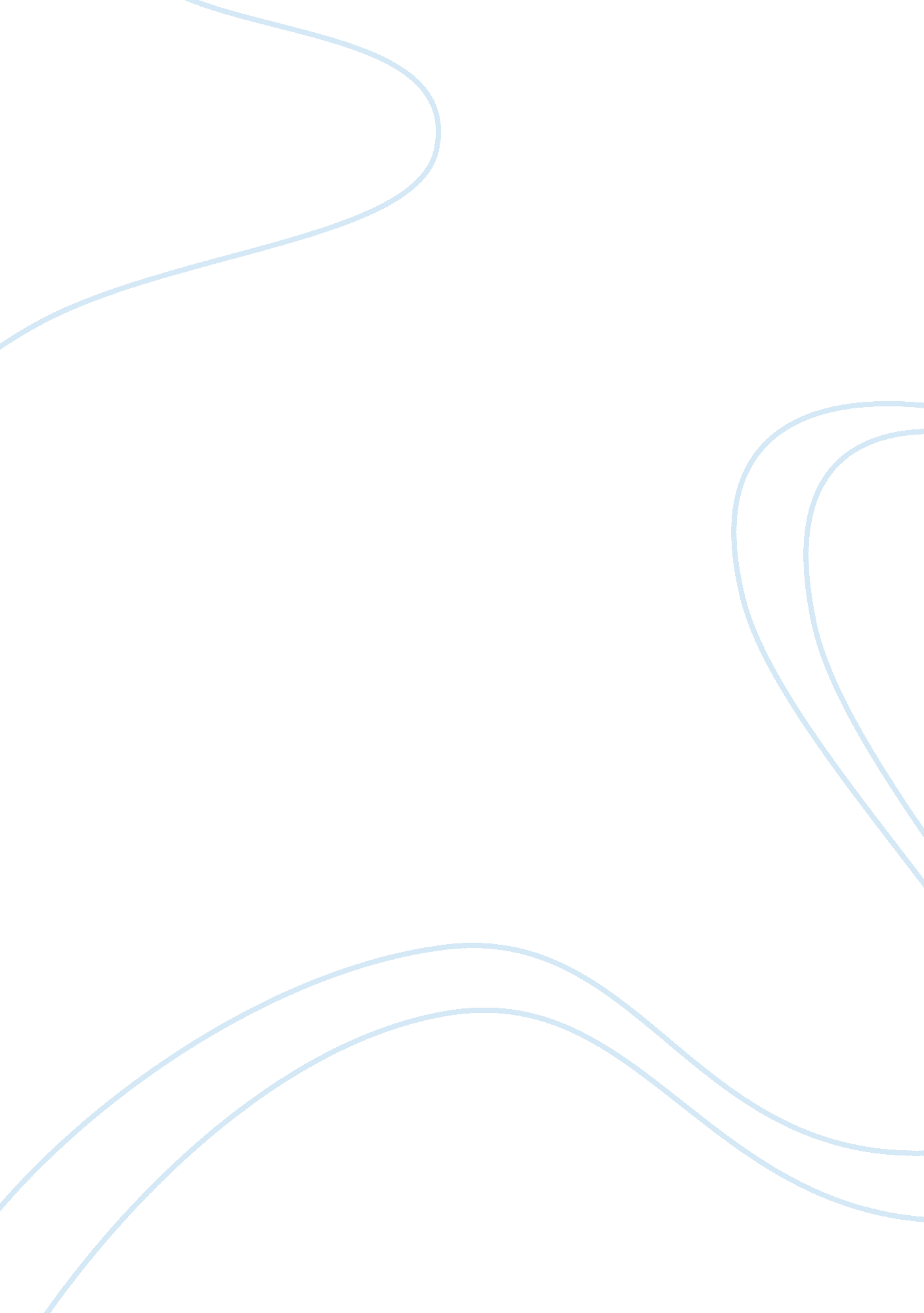 There likelihood of them committing crimes increases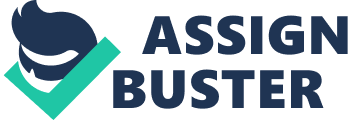 There are many different reasons as to why someone commits acrime however, a major factor is the environment that individual is placed in. Whenan individual is born and raised in an environment where a person’s only optionto advance in life is through criminal acts, it contributes to why crime occurs. When an individual grows up in an environment riddled with crime, it makes itmore difficult for that individual to avoid going down the criminal path. Thelikelihood someone who is surrounded by crime, in the household and in their socialcircle, begins a criminal life of their own, increases. On the other hand, whenan individual’s parents or guardians are not present in their childhood or arefinancially unstable, delinquent and anti-social personalities and characteristicsbegin to develop.             As thosecharacteristics develop, the likelihood of them committing crimes increasessignificantly. The isolation, abuse, and neglect of an individual in their childhooddoes play a huge part in their future criminality. Studies have proven that childrenwho have been neglected or abused have a fifty percent higher chance ofengaging in criminal acts (Holmes et al., 2001). With such evidence provingthat the environment, mentally and physically, a child is raised in plays arole in their future criminal acts, depicts a cause and effect relationship. Anothereffect that plays hand-in-hand with neglect and abuse of a child is financial instability. When an individual, child or adult, want something they can not afford, theyare faced with two options: work hard for the money to earn it or commit to alife of crime and steal it. Financial instability is a heavy weight for anyonebut more importantly for individuals who have always been surrounded by crime theirentire life. Overall, when a person is raised in an environment of crime, the probabilitya person falls into a life of crime is much higher. 